Тест по теме: «Кожа»1. Какие структуры кожи выполняют выделительную функцию?1) рецепторы кожи                                                         3) клетки рогового слоя2) сальные железы                                                        4) мышечные волокна2. Ультрафиолетовые лучи способствуют образованию витамина1) D              2) С                3) В1                4) А3. Благодаря каким рецепторам мы ощущаем наличие одежды на теле?1) обонятельным                2) слуховым                       3) тактильным                   4) вкусовым 4. Чтобы вытащить впившегося в кожу клеща, надо1)резко его дернуть2)капнуть на него маслом3)приложить тёплый компресс на место его нахождения4)подождать, пока он насосется крови и сам отпадет5. Причиной различия в интенсивности загара у двух людей белой расы, проводящих на солнце одинаковое время, является1) количество пигмента меланина                                                    3) возраст принимающих солнечные ванны2) количество тепловых рецепторов                                                4) плотность эпидермиса6. При обморожении пальцев нижних конечностей второй степени необходимо1) наложить согревающую повязку-компресс на конечность2) растереть обмороженные пальцы пострадавшего снегом3) опустить обмороженную конечность в горячую воду4) втереть масло или жир в кожу поражённых пальцев7. Почему нельзя долго находиться на солнце?1) происходит сужение кровеносных сосудов2) образуется избыток витамина D3) может произойти тепловой удар4) происходит разрушение пигментов в сетчатке8. Какой цифрой на рисунке обозначена сальная железа? 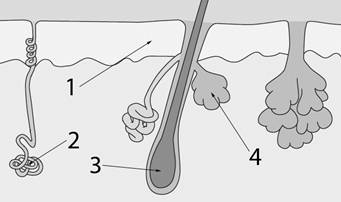 1) 12) 23) 34) 49. Изучите график, отражающий зависимость изменения температуры кожи от продолжительности контакта с предметом, температура которого составляет 0°С (по оси у отложена температура кожного покрова человека (в °С), а по оси х – продолжительность контакта с холодным предметом (в с)).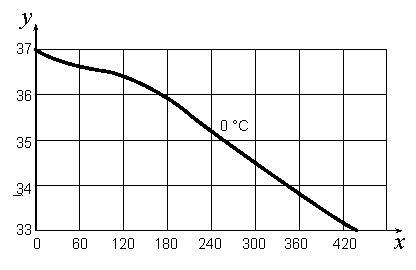 При какой продолжительности контакта с холодным предметом температура кожи на этом участке станет равной 34°С? 1) 180 с2 )240 с3) 300 с4) 350 с10. К производным кожи относится(-ятся)1) барабанная перепонка                                                 3) ногти2) слизистая оболочка рта                                               4) ткани желудка11. С чего следует начинать оказание первой помощи при химическом ожоге?1)наложить на рану стерильную повязку2)обработать место повреждения раствором йода3)вызвать скорую помощь4)промыть место повреждения проточной водой12. Почему человек дрожит, когда ему очень холодно?1)чтобы улучшить передачу сигнала о холоде в мозг2)чтобы создать с помощью мышечной активности дополнительную энергию3)чтобы доставить больше крови к поверхности кожи4)чтобы остановить проникновение холода сквозь кожу13.  «Уложить пострадавшего в прохладное место, приподняв голову, на лоб и область сердца положить холод» – это меры первой помощи при1)химическом ожоге2)тепловом ударе3)инфаркте миокарда4)обморожении14. Установите соответствие между особенностью строения и слоем кожи, для которого она характерна. Для этого к каждому элементу первого столбца подберите позицию из второго столбца. Впишите в таблицу цифры выбранных ответов.ОСОБЕННОСТЬ СТРОЕНИЯ                                                                    СЛОЙ КОЖИА)содержит нервные окончания                                                                1)эпидермисБ)образован соединительной тканью                                                       2)дерма, или собственно кожаВ)образован эпителиальной тканьюГ)имеет потовые и сальные железыД)содержит пигмент, придающий цвет коже15. Что происходит в организме человека при длительном понижении температуры окружающей среды?1)расширение кровеносных сосудов2)накапливание жиров3)усиление энергетического обмена4)усиление потоотделения16. Какую функцию выполняет пигмент меланин, образующийся в коже человека?1)защищает организм от ультрафиолетового излучения2)укрепляет клетки кожи3)служит резервным питательным веществом для клеток кожи4)способствует сохранению тепла организмом17. Раствором какого вещества необходимо обработать кожу при ожоге кислотой после промывания места ожога водой?1)соды2)уксуса3)пищевой соли4)йода18. Какие структуры организма человека участвуют в терморегуляции? Выберите три верных ответа из шести и запишите цифры, под которыми они указаны.1)потовые железы2)сальные железы3)кровеносные сосуды кожи4)вены малого круга кровообращения5)мышцы стенок кишечника6)подкожная жировая клетчатка19. Основным источником образования тепла в организме является(-ются)1)скелетные мышцы                                           3)желудок2)сердце                                                              4)мозг20. В каком случае используется промывание раны 1%-ным раствором уксусной кислоты?1)термический ожог2)ожог кислотой3)ожог щёлочью4)порез21. Человек получает энергию для своей жизнедеятельности в  процессе1) синтеза питательных веществ                                                    3) действия гормонов на организм2) окисления питательных веществ                                               4) действия витаминов на организм «Перенести пострадавшего в затемнённое и прохладное место, уложить, приподняв голову, а на лоб и область сердца положить холодный предмет» – это меры первой доврачебной помощи при1)инсульте2)тепловом ударе3)инфаркте миокарда4)кровотеченииПри тепловом ударе первым делом необходимо1)перенести больного в прохладное место2)измерить температуру больного3)дать больному антибиотик4)наложить больному жгутЧто лежит в основе химической терморегуляции?1)синтез органических веществ в печени2)накопление минеральных веществ в костях3)расширение кровеносных сосудов кожи4)распад глюкозы в мышцахКакое название носит наружный слой кожи?1)эпидермис2)дерма3)сосочковый слой4)сальный слойЧто из перечисленного может служить примером терморегуляции у человека?1)растирание полотенцем2)утренняя зарядка3)бег на длинную дистанцию4)дрожь при выходе на мороз11. Какое образование кожи выполняет выделительную функцию?1) эпидермис                                                            3) сальные железы2) потовые железы                                                  4) подкожная жировая клетчатка14. При обморожении нижних конечностей необходимо1)наложить согревающую повязку-компресс, дать горячее питьё2)растереть обмороженный участок кожи пострадавшего снегом3)обработать повреждённый участок кожи спиртом4)втереть масло, жир в кожу поражённого участка10. Какой орган активно регулирует теплоотдачу у человека?1) печень                          2) сердце                        3) кожный покров                       4)широчайшая мышца спины16. Установите соответствие между признаком и слоем кожи, для которого он характерен. Для этого к каждому элементу первого столбца подберите позицию из второго столбца. Впишите в таблицу цифры выбранных ответов.ПРИЗНАКА)расположены рецепторыБ)расположены сальные и потовые железыВ)при ультрафиолетовом облучении в клетках синтезируется меланинГ)клетки постоянно слущиваются и обновляютсяД)слой пронизан многочисленными кровеносными и лимфатическими сосудамиСЛОЙ КОЖИ1)эпидермис2)дермаРецепторы, воспринимающие температуру, давление и форму предмета, находятся в1)коже2)мышцах3)сухожилиях4)полости внутреннего ухаПочему сильный загар вреден для здоровья?Задание №56c4c3Какой цифрой на рисунке обозначена потовая железа? 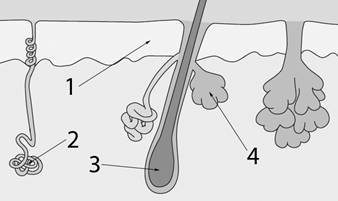 1)12)23)34)4Какую функцию выполняет подкожная жировая клетчатка?1)борьба с возбудителями болезней2)барьерная функция3)запасение питательных веществ4)снабжение остальной кожи кислородом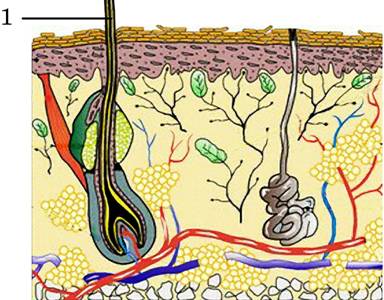 1. Рассмотрите рисунок строения кожи. Какое образование обозначено цифрой 1?1)волос2)кровеносный сосуд3)рецепторы кожи4)гладкие мышцы Задание №2A30D0Изучите график зависимости работоспособности человека от температуры окружающей среды (по оси х отложена температура воздуха (в °С), а пооси у – относительная работоспособность (в %)).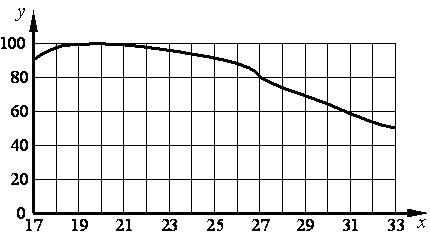 Какое из предложенных описаний наиболее точно отражает данную зависимость в указанном диапазоне температур? Работоспособность человека с повышением температуры окружающей среды от +26 до +32 °С1)снижается2)плавно растёт3)сначала не изменяется, а потом плавно снижается4)сначала незначительно растёт, а потом плавно снижается